«ИМИ ГОРДИТСЯ РОССИЯ»  Конкурсы являются частью Международной образовательной программы «SMART PLANET».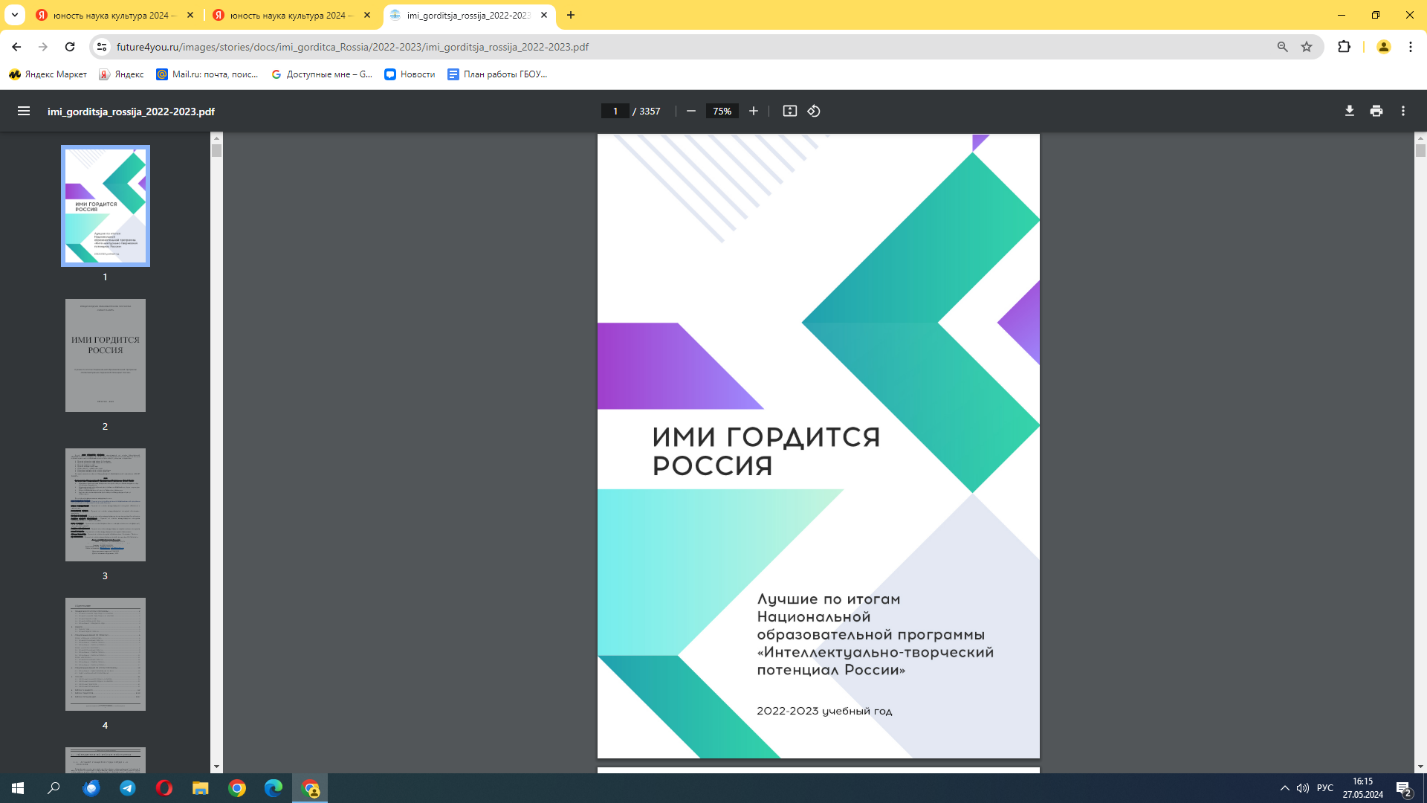 Книга подготовлена по итогам Национальной образовательной программы «Интеллектуально-творческий потенциал России».В книге отражены достижения образовательных организаций, учащихся и педагогов: лучшие учащиеся года среди 5–11 классов; лучшие педагоги года; лучший координатор года; организация – победитель года, специальные звания по итогам программы, специальные звания по итогам проектов.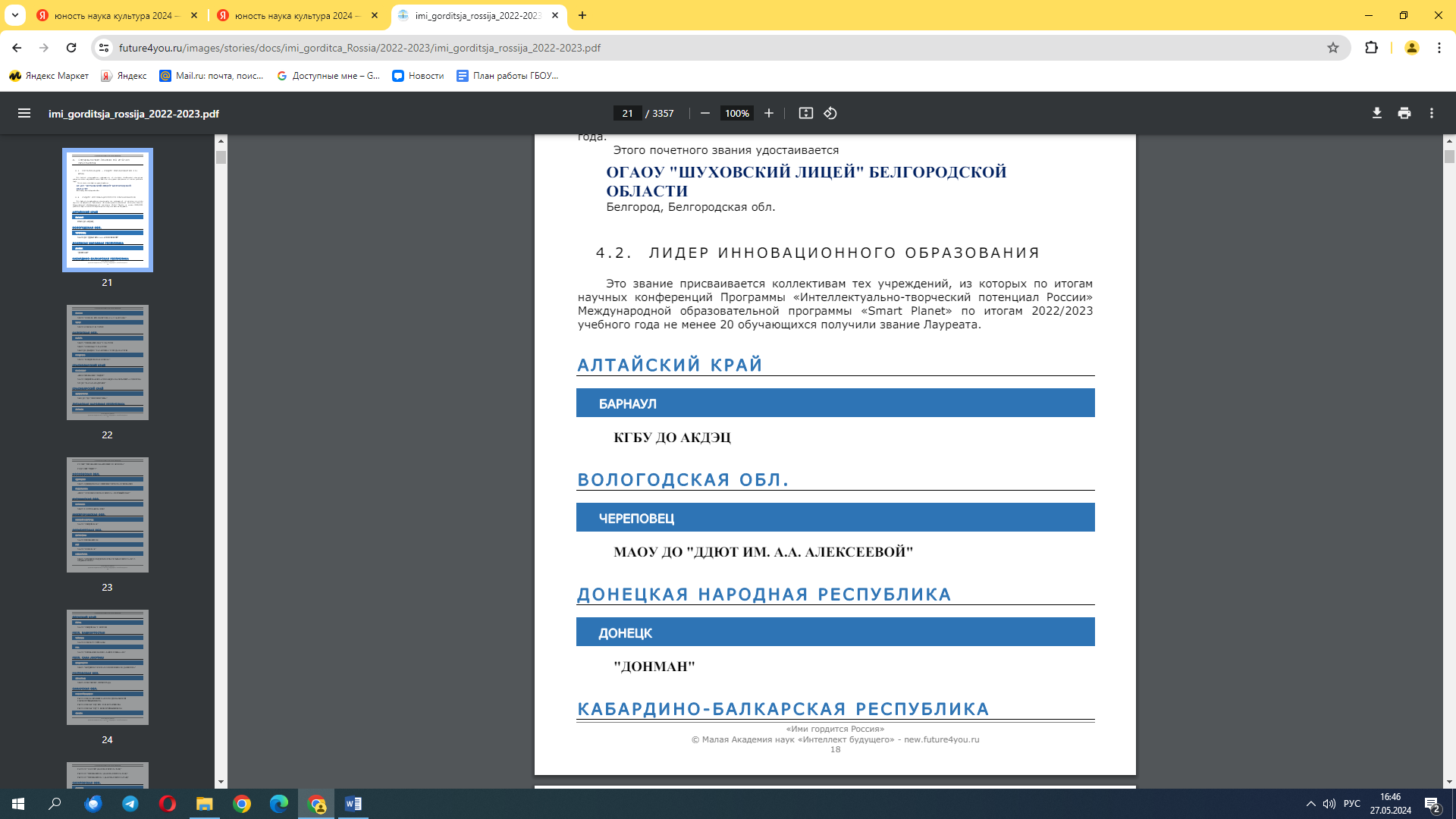 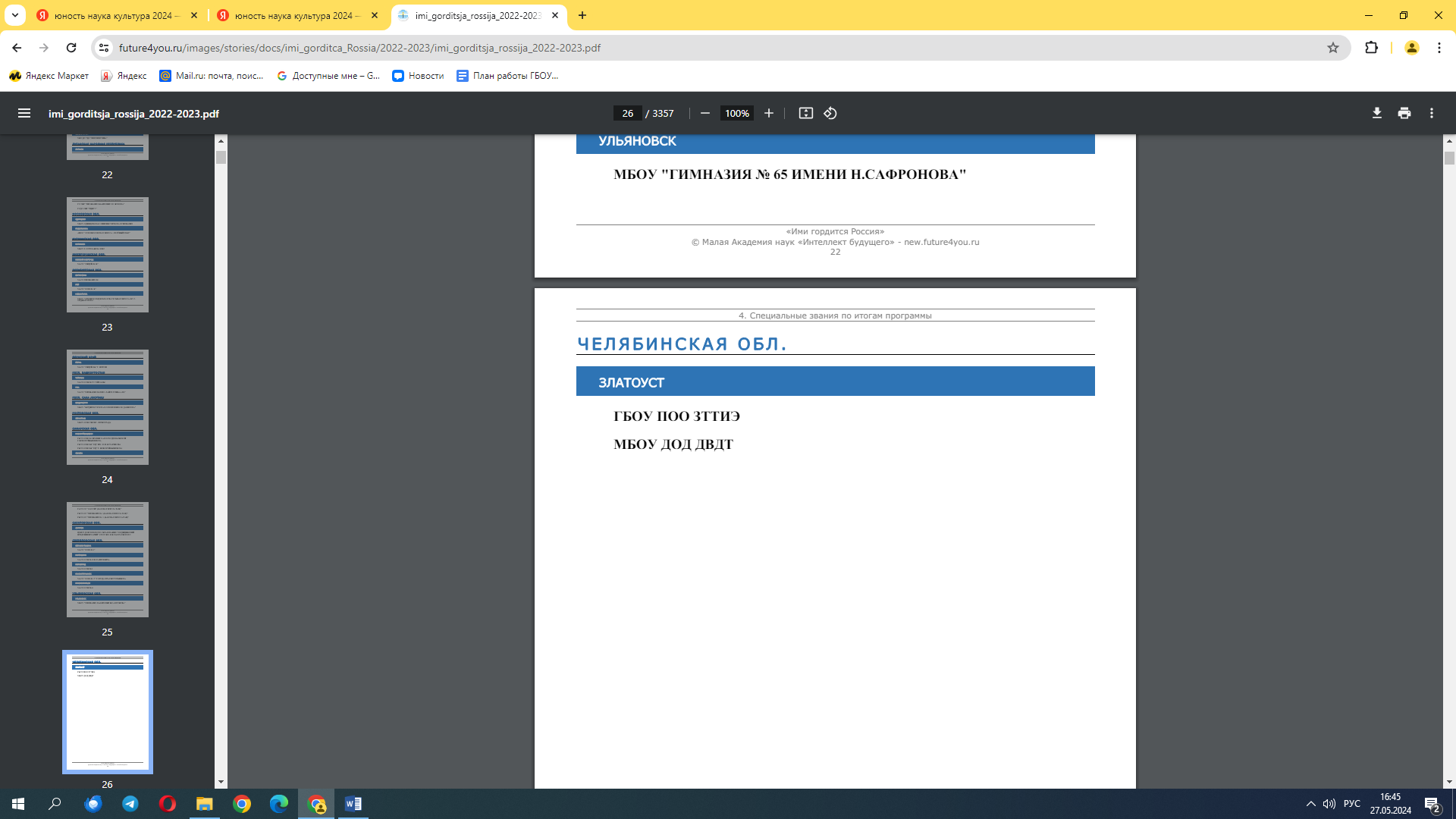 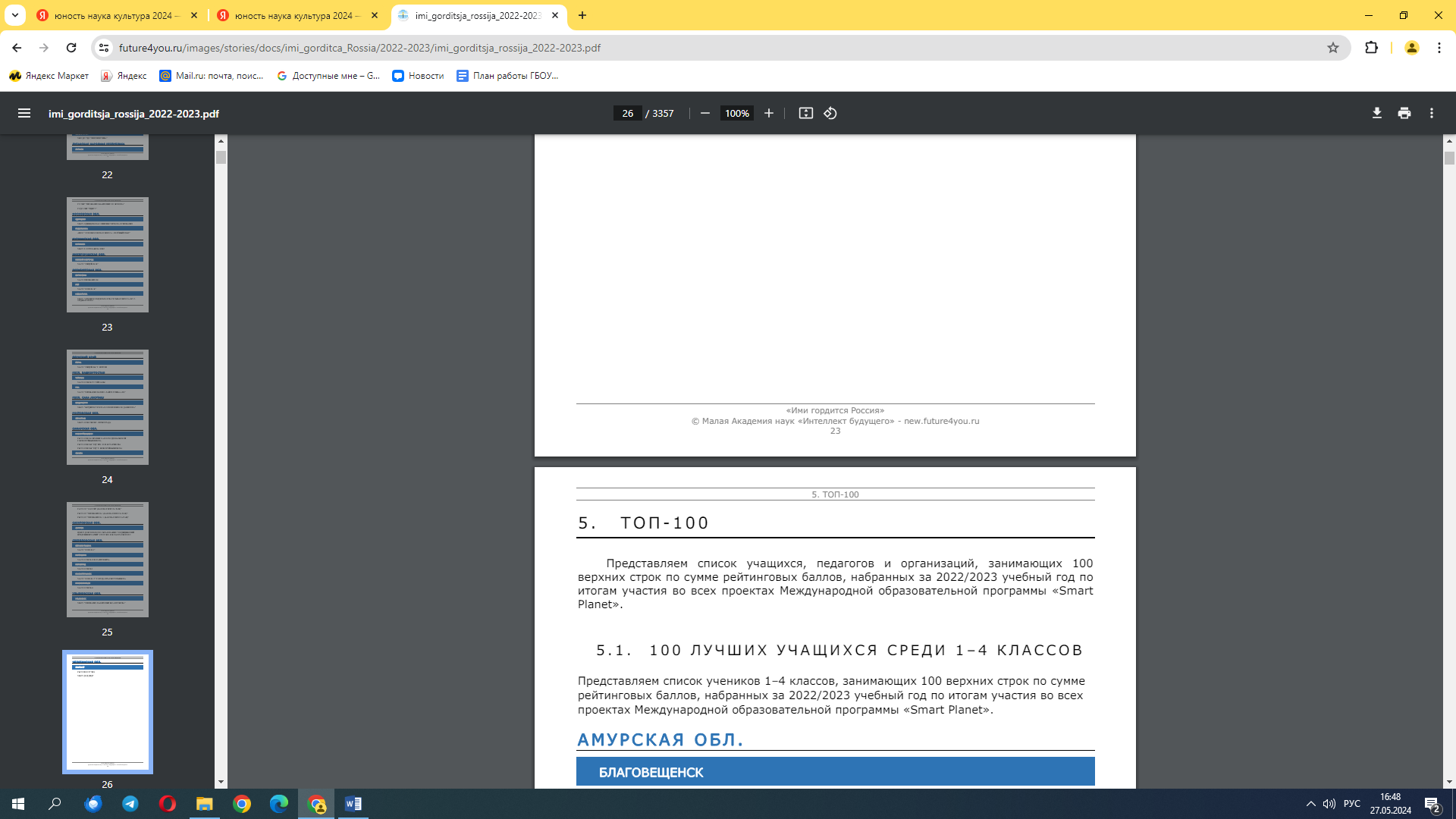 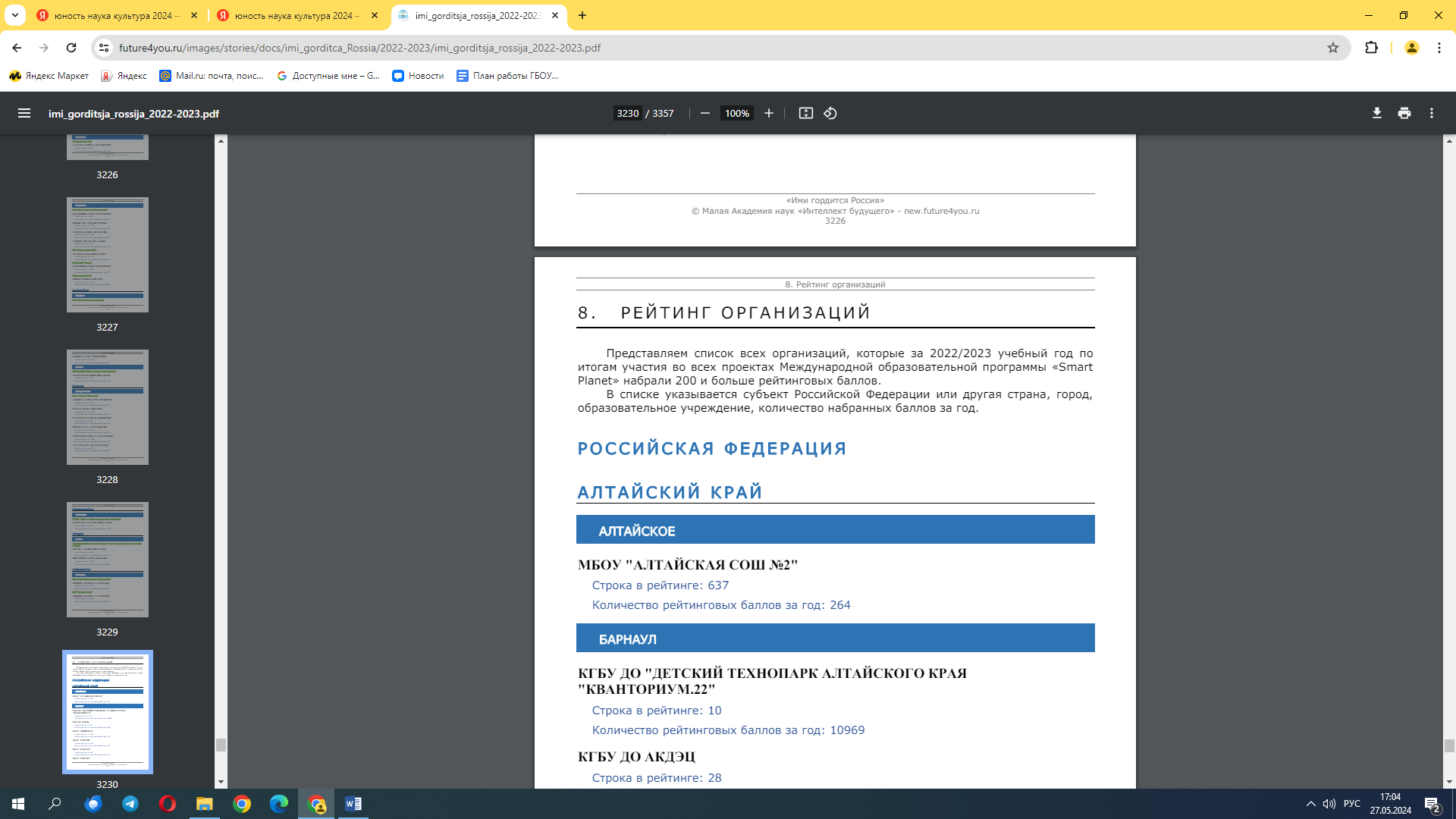 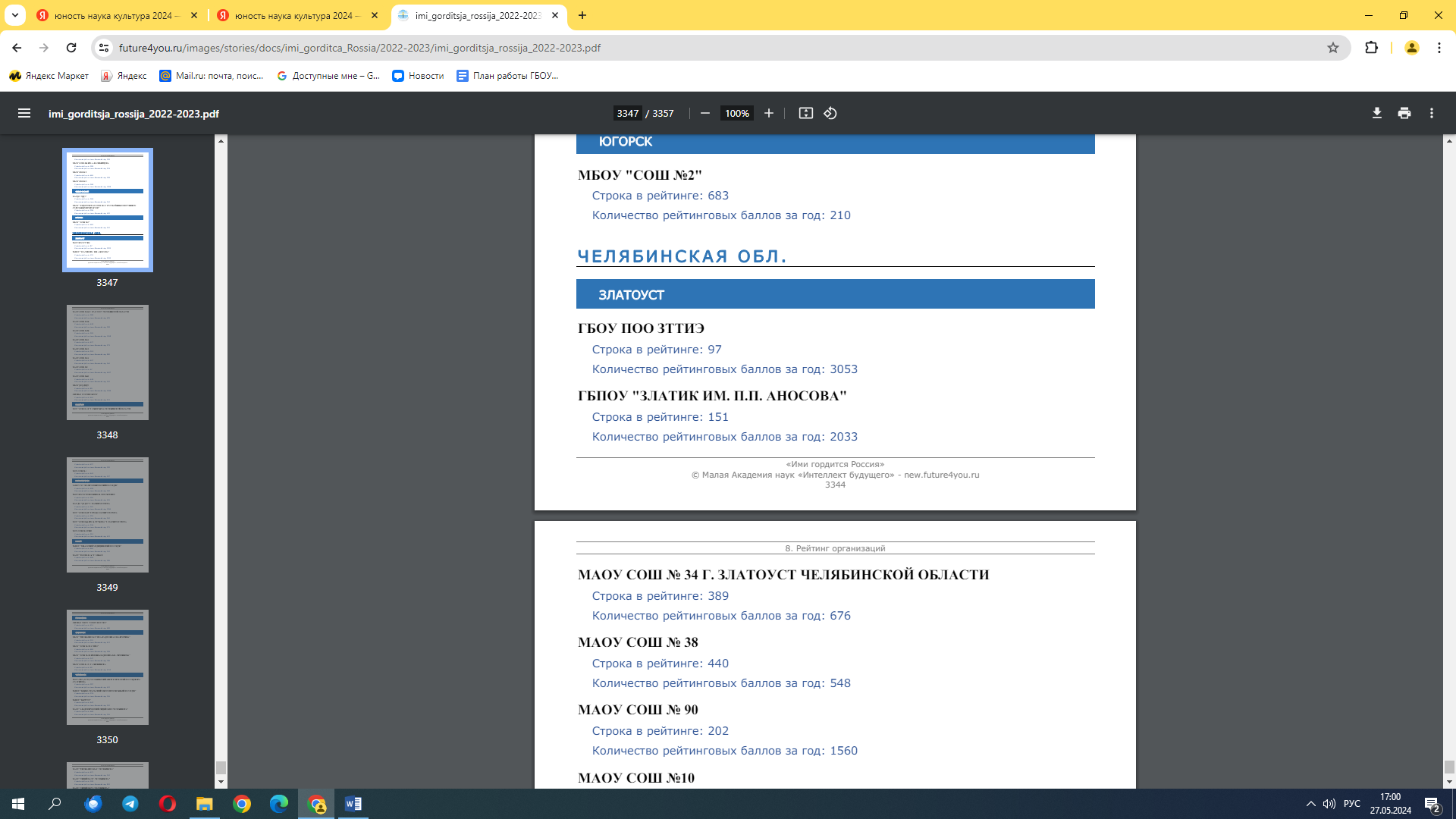 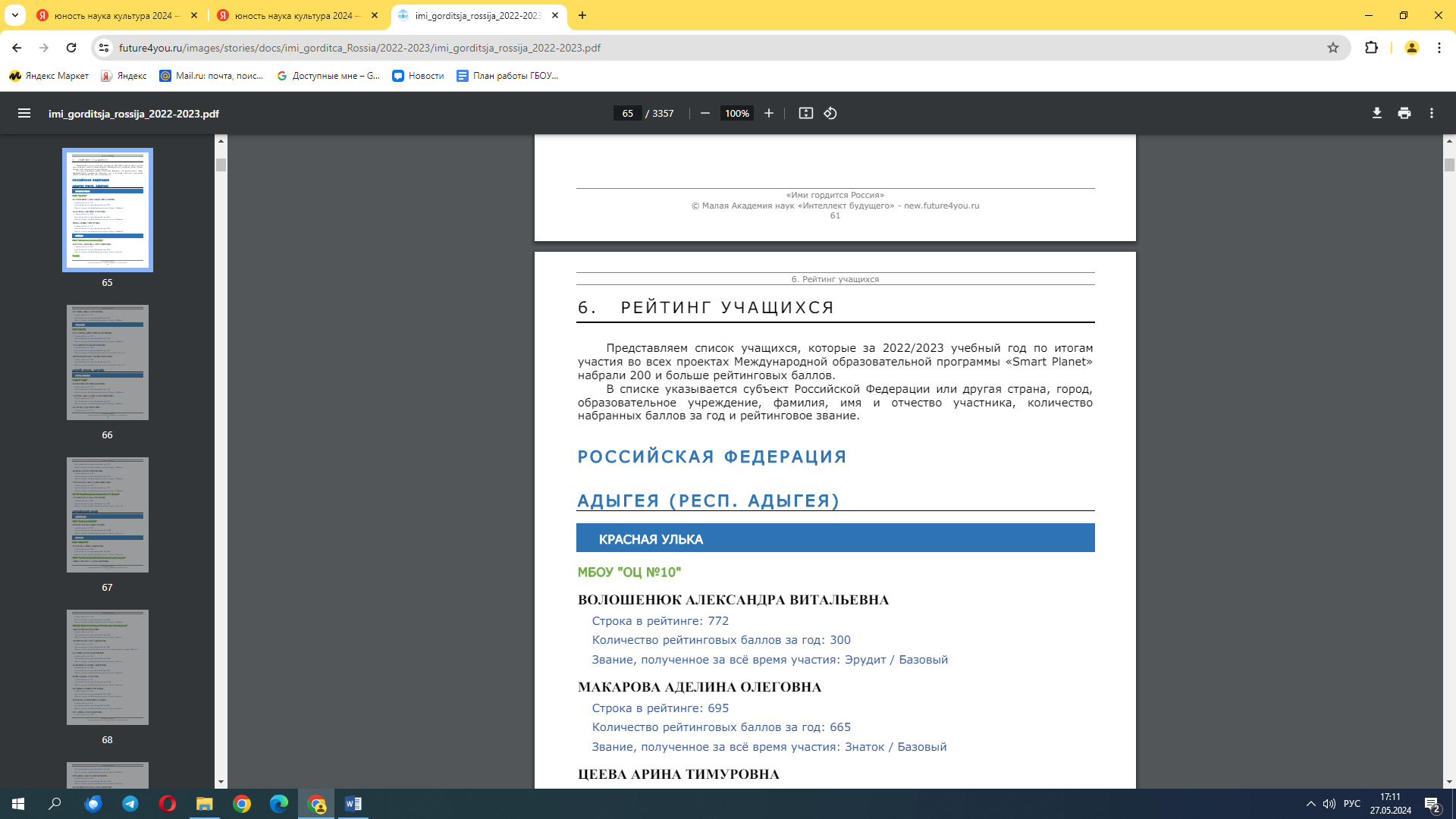 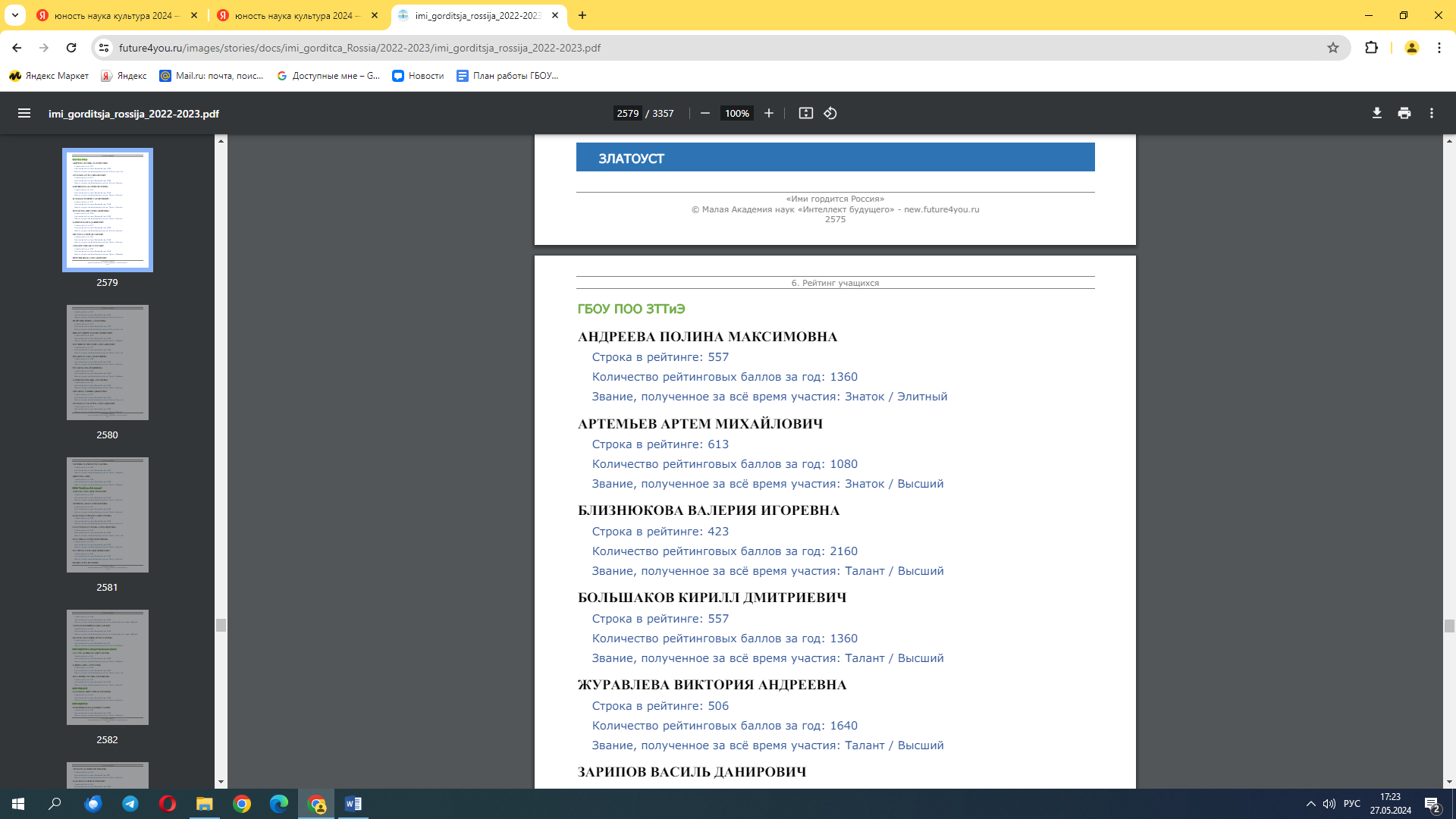 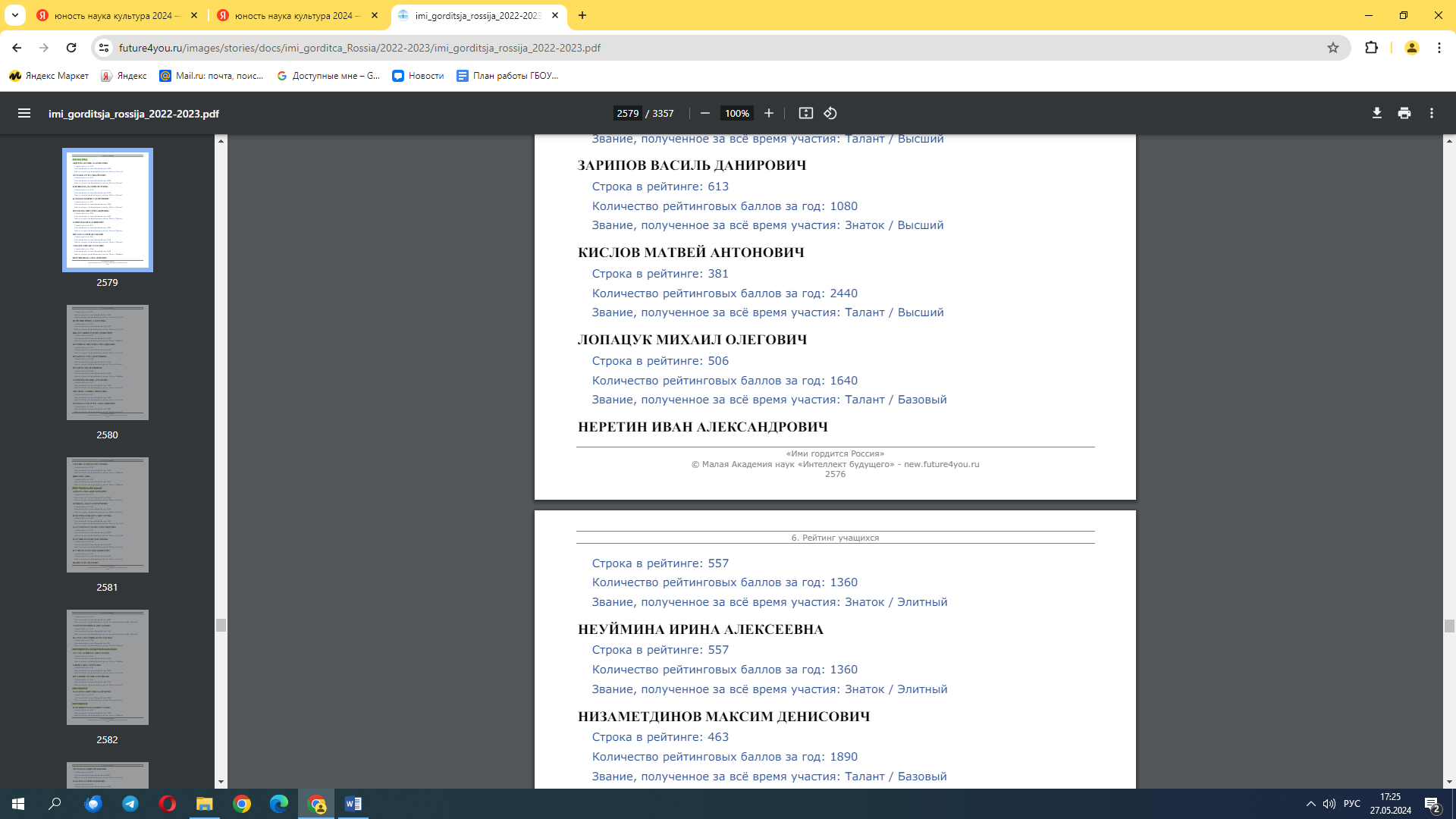 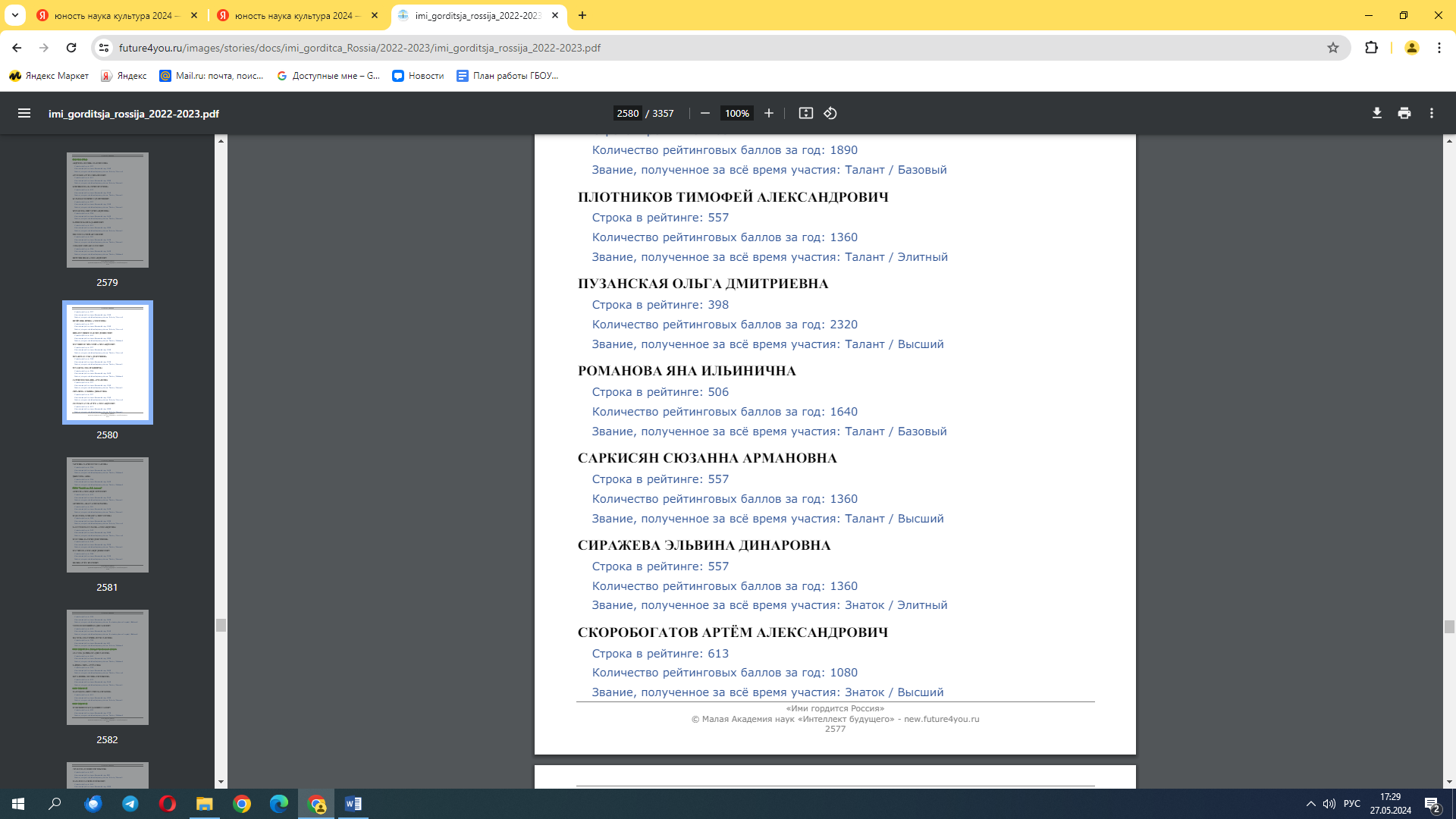 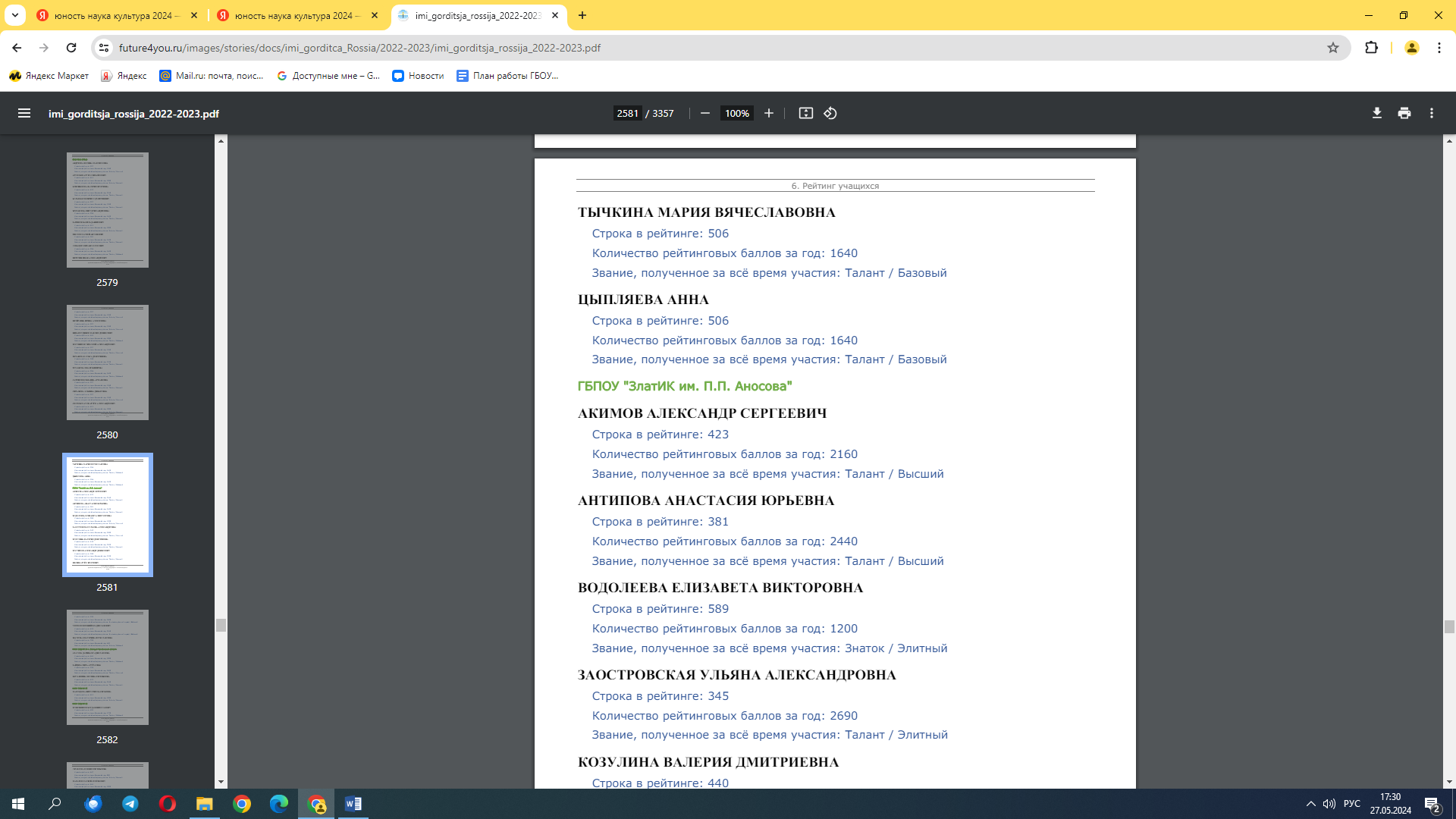 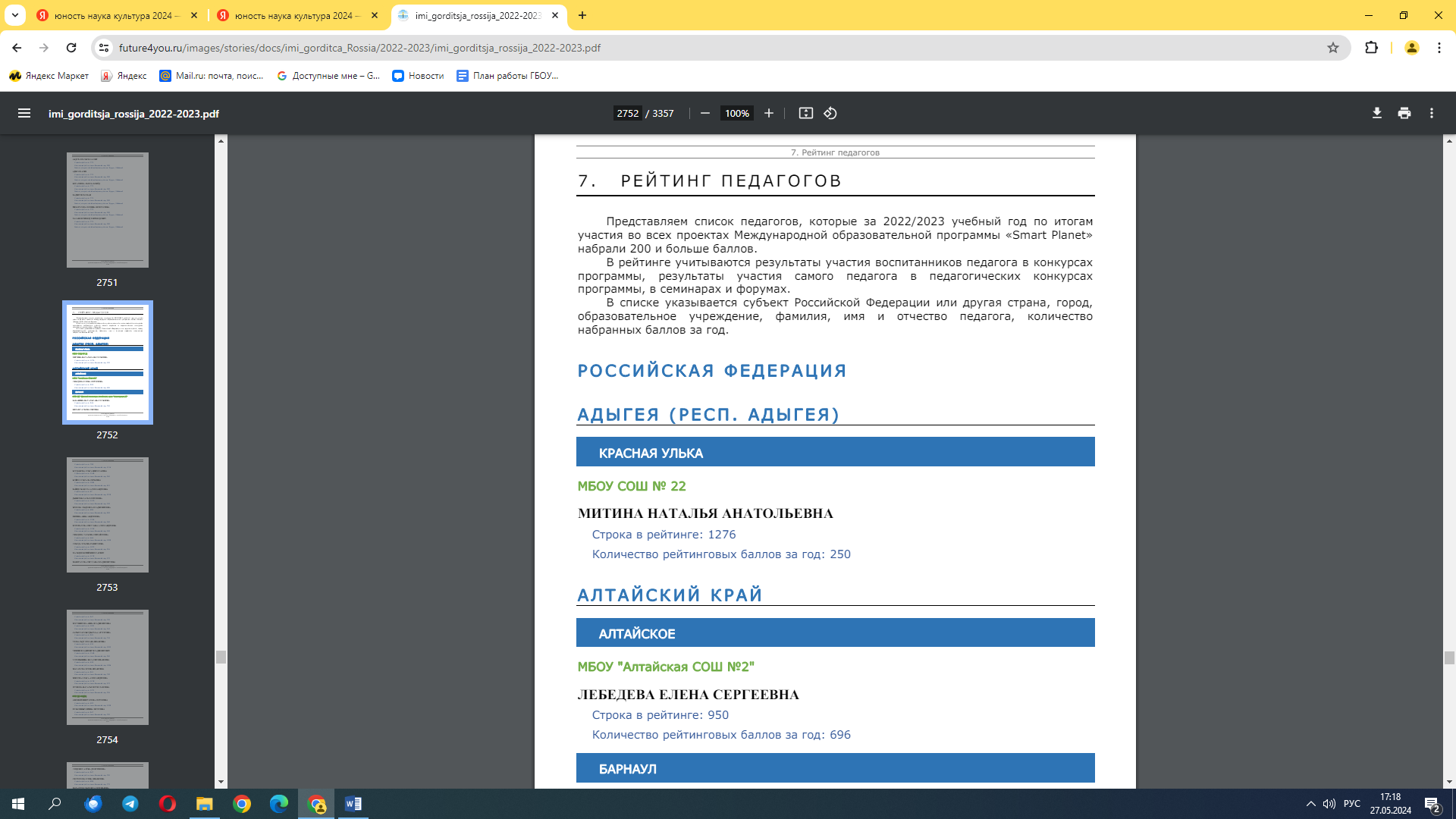 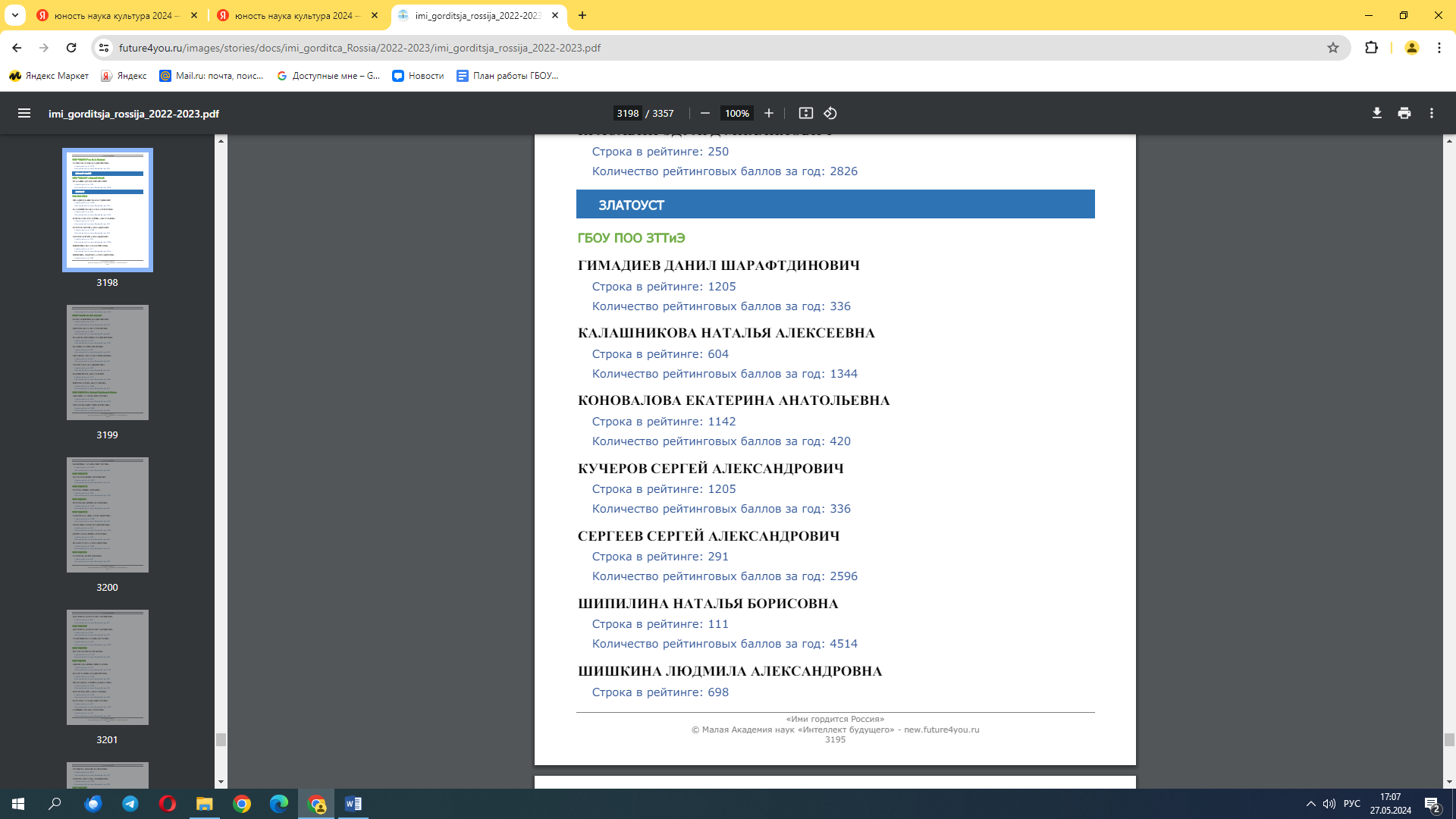 